Уважаемые студенты группы 812!Пожалуйста, выполните конспект по теме «Удельная раздробленность на Руси»Выполните самостоятельную работу «Древняя Русь» Выполненные задания сфотографировать и выслать на timgusel@gmail.com до 27.03.2020 с указанием в теме письма свою фамилию и номер группыМатериалы для подготовки:1. Конспект занятия (ПРИЛОЖЕНИЕ)При выполнении контрольной работы укажите вариант (по алфавиту):1 вариант: Абдурашитова – Власова2 вариант: Гвинтовка – Менусманов3 вариант: Муратова - Фисина.ПРИЛОЖЕНИЕУдельная раздробленность на РусиАктуализация знаний.Опрос:- Как называлась война между братьями Рюриковичами на Руси? (усобица)- В каком году закончилась последняя известная усобица? (1113) Какой князь стал править? (Владимир Мономах) Кто правил в Киеве после него? (Мстислав Великий)- Какая система правления пришла на смену лествице? (династическое правление)Целеполагание.Тема урока: «Начало удельного периода. Княжества Южной Руси»Что такое удел? Как еще можно назвать этот период? (Феодальная раздробленность)Причины распада Древней РусиИз учебника: в каком году распадается первое Древнерусское государство? (1125)Как называется период раздробленности в Европе? (феодальная раздробленность)причины распада Древней Руси (с. 92)- отсутствие военной угрозы- больше средств можно тратить на месте- династическое правление в волостях- натуральное хозяйствоОсобенности удельного периода (выписать):- культурное, религиозное единство (митрополит Киевский)- многообразие форм общественной жизниОбсуждение: каковы последствия раздробленности?Последствия феодальной раздробленностиПоложительные:- рост экономики княжеств- обогащение культуры княжеств- рост городовОтрицательные:- ослабление военной мощи страны- нападения кочевников-усобицы между князьямиЗадание: из карты выписать крупнейшие княжества Руси (с.91)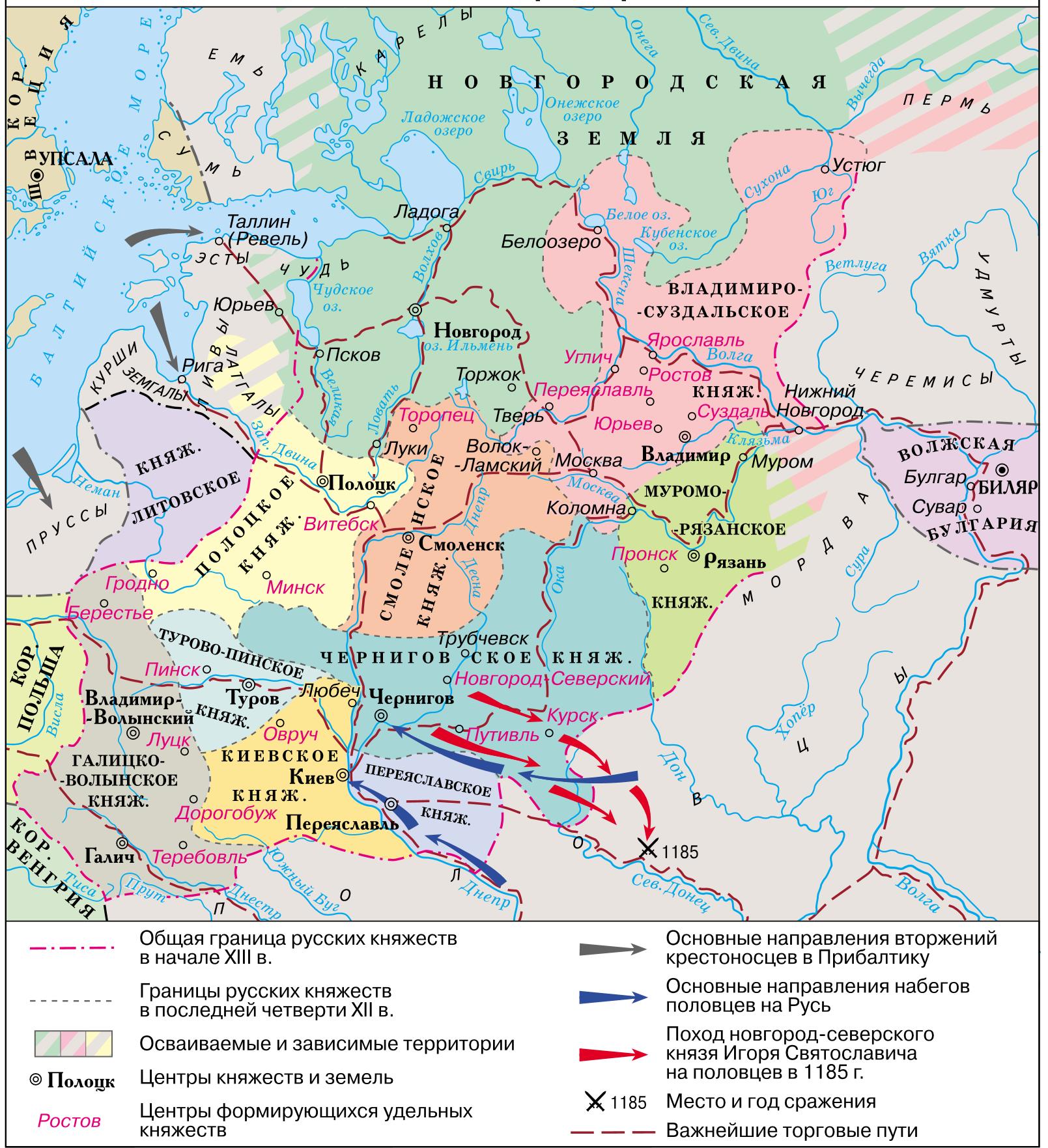 Три типа государственности в удельный периодЗадание: таблица «Княжества удельной Руси» (на отдельном развороте)(таблица проверяется после изучения всего материала по разделу)Контрольная работа «Древняя Русь»Вариант 11. Укажите народы, жившие на территории юга России во времена Великого переселения народов (III-VII вв. н.э.)1. Расположите в хронологическом порядке правителей Руси: ___________2. Какие народы были соседями восточных славян в IX в.?3. Укажите два известных события, связанных с деятельностью князя Олега.4. Укажите последствия крещения Руси в 988 г. в сфере политики.5. С каким князем связано создание первой редакции «Русской правды»?6. Укажите не менее двух причин политической раздробленности на Руси.7. Укажите города, обозначенные на карте цифрами 1 и 2.Контрольная работа «Древняя Русь»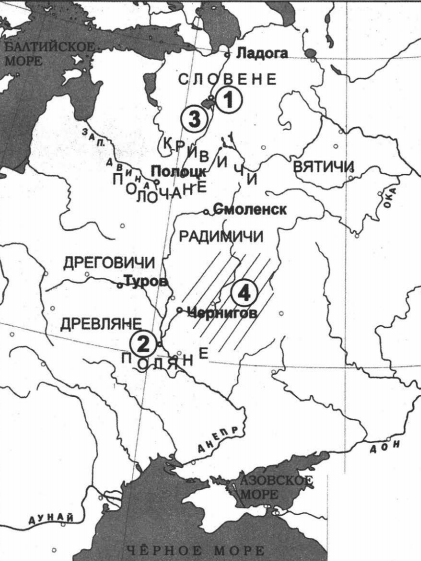 Вариант 21. Укажите народы, жившие на территории юга России в VII вв. до н.э. – III в. н.э.1. Расположите в хронологическом порядке правителей Руси: ___________2. Какие народы были соседями восточных славян в IX в.?3. Укажите два известных события, связанных с деятельностью княгини Ольги.4. Укажите последствия крещения Руси в 988 г. в сфере культуры.5. С каким князем связаны наиболее успешные походы на Константинополь?6. Укажите не менее двух последствий политической раздробленности на Руси.7. Укажите города, обозначенные на карте цифрами 1 и 2.Контрольная работа «Древняя Русь»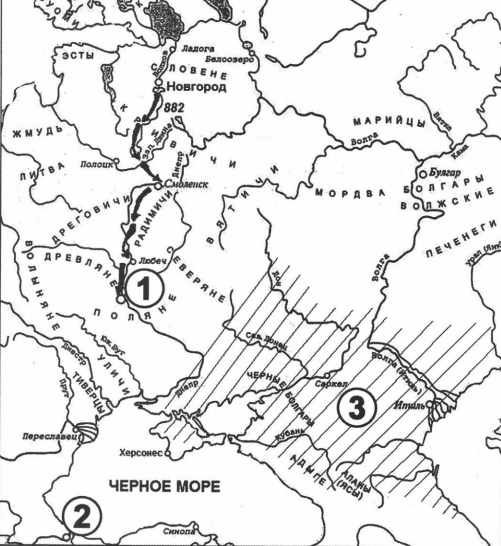 Вариант 31. Укажите по два народа от восточных, южных и западных славян.1. Расположите в хронологическом порядке правителей Руси: ___________2. Какие народы были соседями восточных славян в IX в.?3. Укажите два известных события, связанных с деятельностью князя Владимира.4. Укажите последствия крещения Руси в 988 г. в сфере политики.5. С каким правителем связана первая налоговая реформа на Руси?6. Укажите не менее двух последствий политической раздробленности на Руси.7. С каким князем связаны военные походы, отмеченные на карте? Укажите город, обозначенный на карте цифрой 1.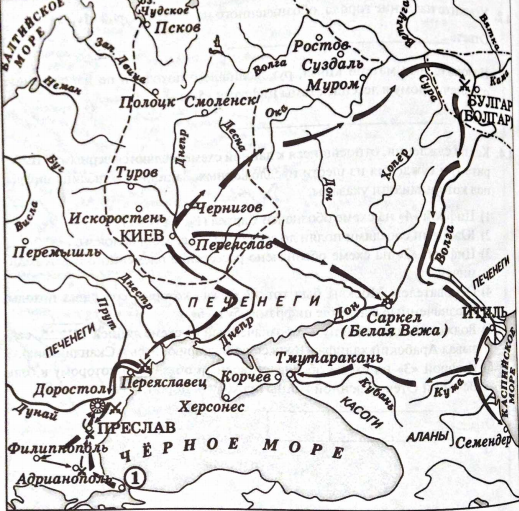 КритерииЮго-западная РусьСеверо-Западная РусьСеверо-Восточная РусьКняжества и волостиВолынское, Галицкое, Киевское, Переяслав.Новгородская земляВладимиро-СуздальскоеГеографическое положение, соседиЮго-восток Руси (Западная Украина)
Польша, Венгрия, половцыСеверо-запад Руси (Ладога, Онега, Волхов)
балтийские народы, Швеция, Ганзейские городаСеверо-восток Руси (реки Волга, Ока, Клязьма, Москва)
Волжская Булгария, черемисы, мордваГородаВладимир-Волынский, Галич, Луцк, ТеребовльНовгород, Псков, Ладога, ТоржокВладимир, Суздаль, Москва, Тверь, Ярославль, УстюгОснова экономикиВотчинные владения бояр, земледелиеТорговля, вотчинные владения, промыслыУсловные (ленные) владения, промыслыПравящий классБояреБояре«Милостники»Тип политического устройстваКняжеская власть опирается на боярБоярская республика, приглашенный князьДеспотическая власть князяЛичности (даты правления)Ярослав Осмомысл (1152-1187)
Роман Мстиславич (1199-1205)
Даниил Романович (1234-1240)Ключевые событияМятеж против Ярослава Осмомысла (1173)
поход Игоря Святославича на половцев (1185)Андрей Боголюбский берет Киев (1169)ПреимуществаКиевский митрополит, развитое С/ХТорговый капитал
Слабая военная угрозаКрепкая княжеская власть
Слабая военная угрозаПроблемыПолитическая нестабильность
половецкая угроза
Влияние Польши и ВенгрииПолитическая нестабильность
нехватка хлебаОтсталый регион
А) Олег «Вещий»Б) ОльгаВ) РюрикГ) ВладимирД) Ярослав МудрыйА) хазарыБ) франкиВ) викингиГ) грекиД) гунныЕ) персыА) ИгорьБ) ВладимирВ) РюрикГ) СвятославД) Святополк ОкаянныйА) варягиБ) арабыВ) грекиГ) финно-угрыД) монголыЕ) чехиА) Ярослав МудрыйБ) РюрикВ) ОлегГ) СвятославД) ОльгаА) полякиБ) остготыВ) венгрыГ) монголыД) арабыЕ) викинги